	Ginebra, 17 de octubre de 2016 Muy Señor mío/Muy Señora mía:1	Tras el Anuncio de la TSB AAP-88 de 16 de septiembre de 2016 y con arreglo a lo dispuesto en el § 6.2 de la Recomendación UIT-T A.8 (Johannesburgo, 2008), por la presente le informo que la Comisión de Estudio 5 del UIT-T adoptó las siguientes decisiones durante su Sesión Plenaria celebrada el 14 de octubre de 2016 respecto del proyecto de Recomendación siguiente:2	Puede accederse en línea a la información disponible sobre patentes en el sitio web del UIT-T. 3	El texto de la Recomendación prepublicada estará pronto disponible en el sitio web del UIT-T en la dirección http://itu.int/itu-t/recommendations/.4	La UIT publicará lo antes posible el texto de esta Recomendación.Atentamente,Chaesub Lee
Director de la Oficina de
Normalización de las Telecomunicaciones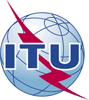 Unión Internacional de TelecomunicacionesOficina de Normalización de las Telecomunicaciones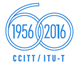 Ref.:Ref.:Circular TSB 252SG5/CB-	A las Administraciones de los Estados Miembros de la Unión	A los Miembros del Sector UIT-T;-	A los Asociados del UIT-T;-	A las Instituciones Académicas de la UIT;Tel.:
Fax:
Correo-e:Tel.:
Fax:
Correo-e:+41 22 730 6301
+41 22 730 5853
tsbsg5@itu.intCopia:-	Al Presidente y a los Vicepresidentes de la Comisión de Estudio 5 del UIT-T;-	Al Director de la Oficina de Desarrollo de las Telecomunicaciones;-	Al Director de la Oficina de RadiocomunicacionesAsunto:Situación de la Recomendación UIT-T L.1002 (ex L.UPA portable) tras la reunión de la Comisión de Estudio 5 (10-14 de octubre de 2016, Ginebra)Situación de la Recomendación UIT-T L.1002 (ex L.UPA portable) tras la reunión de la Comisión de Estudio 5 (10-14 de octubre de 2016, Ginebra)Situación de la Recomendación UIT-T L.1002 (ex L.UPA portable) tras la reunión de la Comisión de Estudio 5 (10-14 de octubre de 2016, Ginebra)NúmeroTítuloDecisión L.1002 (ex L.UPA portable)Soluciones de adaptador de potencia universal externo para dispositivos portátiles de tecnologías de la información y la comunicaciónAprobada